Name: ________________________________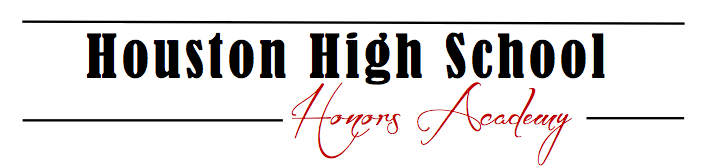 Mentor: _______________________________Capstone Project RubricAll COMPONENTS MUST BE COMPLETE IN ORDER TO RECEIVEHONORS ACADEMY DIPLOMA DISTINCTIONIf special circumstances surrounding your project will keep you from meeting due dates, it is YOUR responsibility to be proactive and speak to an Honors Academy Faculty Committee member WELL BEFORE the proposed due date.All Forms and documents may be located at:www.houstonhonorsacademy.comCOMPONENTDUE DATECOMPLETEProposal Form Proposal Form Proposal Form Draft submitted Electronically3/22/2019Meeting with HA Faculty Mentor (Bansal, Boggan, Freeman, LeGault, Schmitt, Simone)Final Draft submitted electronically 5/03/2019Final draft submitted in hard copy with Parent, Community Mentor, HA Faculty Mentor, and Student Signature5/03/2019Mentor Form Mentor Form Mentor Form Submit Electronically4/12/2019Hard copy with Mentor and Student Signature 5/03/2019Research Paper DueSee guidelines on www.houstonhonorsacademy.comMLA Format1200-1500 words (5 pages approx.)at least five sources with a Works Cited pagePeer Edited by two HA membersHard copy submitted to Faculty Committee mentorsubmitted electronically to houstonhonorsacademy@gmail.comRough Draft-09/06/2019Final Draft-10/18/2019Project Log/Journal submittedMentor SignatureSubmit hard copy submitted to Faculty Committee mentor09/06/2019Oral Presentation of findingsScheduled by Student in communication with HA Faculty MentorPresented to community group or selected peers10-15 minutesHard copy of Presentation Evaluation 11/15/2019Celebration of Excellence PresentationTri-fold presentation with pictures, video etc. of your projectQ and A session with celebration attendeesMarch 2020